Seneca Newsletter	September 2016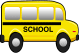 upcoming eventsupcoming events09/13City Council Meeting @ City Hall 6:00pm